2018-2019 EĞİTİM ÖĞRETİM YILI ÇORUM TOPRAK SANAYİ İHOARAPÇA DERSİ 6.SINIF 1.DÖNEM 1.YAZILI SINAV SORULARICEVAP FORMU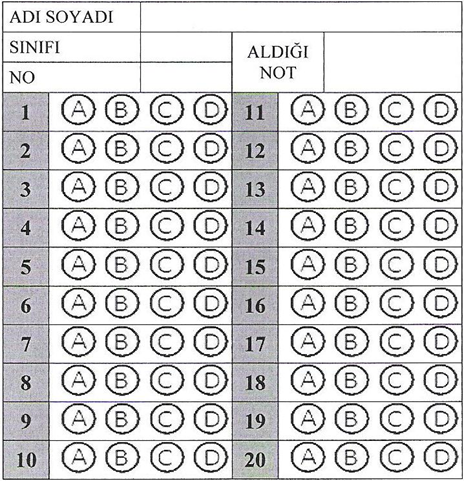 Süre 40 dakika, her bir doğru cevap 5 puandır.Başarılar dilerim, Allah yardımcınız olsun… Ramazan SUArapça Öğretmeni1.   Aşağıda verilen Arapça cümlenin Türkçe anlamını boş bırakılan yere yazınız.استيقظت مبكرًا هذا الصباح..............................1.   Aşağıda verilen Arapça cümlenin Türkçe anlamını boş bırakılan yere yazınız.استيقظت مبكرًا هذا الصباح..............................2.   Aşağıda verilen Arapça cümlenin Türkçe anlamını boş bırakılan yere yazınız.أنا طالب في الصف السادس...............................3.   Arapça olarak verilen kelimelerin anlamlarını boş bırakılan yere yazınız.تناولْتُ ................رَجَعْتُ ................4.   Arapça olarak verilen fiillerin anlamlarını boş bırakılan yere yazınız.ذَهَبْتُ ...............طَبَخْتُ .............5.   Aşağıda Arapçası ve Türkçesi verilen kelimeleri eşleştiriniz.Aşağıda Arapçası ve Türkçesi verilen kelimeleri eşleştiriniz.SınıfمَدْرَسَةBisikletتِلْميذBahçeحَدِيقَةOkulدَرَّاجَةÖğrenciصَفّ6.   Öğretmen bir öğrencisi için هذه تِلْميذةifadesini kullanmıştır. Bu öğrencinin ismi aşağıdaki isimlerden hangisi olamaz?A) Ayşe  B) Melike   C) Ahmet   D) Sude    7.   ماذا تُحِبّ مِن الألْعاب؟Sorusunun resme göre en uygun cevabı hangisidir?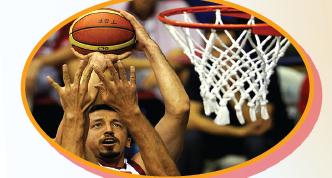  A) أحب كرة القَدم   B) أحب كرة السلة  C) أحب لعبة الاختفاء   D) يُحب كرة السلة 8.   "Ben okulumu çok seviyorum" demek isteyen Nuray'a hangi cümleyi önerirsiniz?"Ben okulumu çok seviyorum" demek isteyen Nuray'a hangi cümleyi önerirsiniz?A) أنا أحب صَفِّي كثيرًاB) أنا أحب دراجتي كثيرًاC) أنا أحب مدرستي كثيرًاD) أنت أحب مدرستي كثيرًا9.   ما هذه؟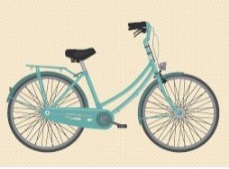 A) مَدْرَسة        B) صَفّ C) دراجة         D) حَديقة 10.   Seçeneklerin hangisinde iple oynanan oyunlar birlikte verilmiştir?Seçeneklerin hangisinde iple oynanan oyunlar birlikte verilmiştir?A) لعبة الدعابل - لعبة الاختفاءB) من الأذن إلى الأذن - لعبة قفز الحبلC) لعبة قفز الحبل - لعبة جر الحبلD) لعبة جر الحبل - لعبة القطة العمياء11.   خَرَجَ مِن بَيْتهŞeklinde bir söz söyleyen Mert, bu sözü kimin için söylemiş olamaz?خَرَجَ مِن بَيْتهŞeklinde bir söz söyleyen Mert, bu sözü kimin için söylemiş olamaz?A) Erkek kardeşi B) Babası C) Abisi D) Kız kardeşi 12.   Hangi oyunu oynamak için herhangi bir araca gerek yoktur?Hangi oyunu oynamak için herhangi bir araca gerek yoktur?Hangi oyunu oynamak için herhangi bir araca gerek yoktur?A) لعبة الاختفاء A) لعبة الاختفاء B) كُرة القَدم C) لعبة قفز الحبل C) لعبة قفز الحبل D) كُرة السَّلّة 13.   أَيْن مَدْرَسَتك؟Şeklinde arkadaşına soru soran Hatice acaba arkadaşı hakkında neyi öğrenmeye çalışmaktadır?أَيْن مَدْرَسَتك؟Şeklinde arkadaşına soru soran Hatice acaba arkadaşı hakkında neyi öğrenmeye çalışmaktadır?أَيْن مَدْرَسَتك؟Şeklinde arkadaşına soru soran Hatice acaba arkadaşı hakkında neyi öğrenmeye çalışmaktadır?A) Evinin nerede olduğunuEvinin nerede olduğunuB) Okulunun nerede olduğunuOkulunun nerede olduğunuC) Okulunun isminiOkulunun isminiD) Doğum yeriniDoğum yerini14.   Ahmet, kızkardeşi için "O, okuluna gitti" demek istiyor. Ahmet'e hangi cümleyi önerirsiniz?Ahmet, kızkardeşi için "O, okuluna gitti" demek istiyor. Ahmet'e hangi cümleyi önerirsiniz?A) ذَهَبَت إلى مَدْرَسَتهاB) ذَهَبَت إلى بَيْتهاC) ذَهَبَ إلى مَدْرَسَتهD) ذَهَبَ إلى مَدْرَسَتها15.   أتُحِبّ الشّاي؟نعم،..........Diyalokta boş bırakılan yere aşağıdakilerden hangisi gelebilir?أتُحِبّ الشّاي؟نعم،..........Diyalokta boş bırakılan yere aşağıdakilerden hangisi gelebilir?A) لا أحِبّ الشّايB)  أحِبّ الشّايC) أحِبّ القَهْوةD) لا، لا أحِبّ الشّاي16.   من الأذن إلى الأذنOyununun Türkçe karşılığı nedir?من الأذن إلى الأذنOyununun Türkçe karşılığı nedir?A) Saklambaç B) İp atlama C) Halat çekme D) Kulaktan kulağa 17.   أنا ......... كرة السلةCümlesinde boş bırakılan yere aşağıdakilerden hangisinin gelmesi uygundur?أنا ......... كرة السلةCümlesinde boş bırakılan yere aşağıdakilerden hangisinin gelmesi uygundur?A) لعبتُ B) تُحِبّ C) تَلْعَب D) لَعِب 18.   Semih çok aç olduğunu Arapça olarak ifade etmek istiyor. O'na hangi cümleyi önerirsiniz?Semih çok aç olduğunu Arapça olarak ifade etmek istiyor. O'na hangi cümleyi önerirsiniz?A) أنا جوعان جدًا B) أنتِ جوعان جدًا C) هو جوعان جدًا D) أنا نظفت البيت 19.   سيارته - Mustafa - O erkeğin arabasıسيارتها - Ceren - O bayanın arabasıسيارتي - Ela Nur - Benim arabamHangi öğrenci ya da öğrencilerin verdiği bilgi doğrudur?سيارته - Mustafa - O erkeğin arabasıسيارتها - Ceren - O bayanın arabasıسيارتي - Ela Nur - Benim arabamHangi öğrenci ya da öğrencilerin verdiği bilgi doğrudur?A) Ceren, Ela NurB) Mustafa, Ela NurC) Hiç biriD) Mustafa, Ceren, Ela Nur20.   Topla oynanan oyunlar hangi seçenekte birlikte verilmiştir?Topla oynanan oyunlar hangi seçenekte birlikte verilmiştir?A) كُرة القَدم - كُرة السَّلّةB) لعبة جر الحبل - كُرة القَدمC) لعبة جر الحبل - لعبة قفز الحبلD) كُرة السَّلّة - لعبة جر الحبل